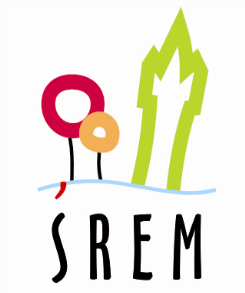 Urząd Miejski w Śremie, Pl.20 Października 1, 63-100 Śremtel. 061 28 35 225; infolinia 0801 300 031; umiejski@srem.plPozakonkursowy tryb udzielania dotacjiPoczątek formularzaDół formularzaodod	Na podstawie art. 19a ust. 3 ustawy z dnia 24 kwietnia 2003 r. o działalności pożytku publicznego i o wolontariacie zamieszczam poniższą ofertę:Nr oferty: PEUPS. 525.4.2019.DARodzaj zadania publicznego art. 4 ust. 1 pkt 19 ustawy z dnia 24 kwietnia 2003 r. 
o działalności pożytku publicznego i o wolontariacie (Dz. U. z 2018 poz. 450 z późn. zm.)ZADANIE PUBLICZNE Z ZAKRESU TURYSTYKI I KRAJOZNAWSTWATytuł zadania publicznego (nazwa własna projektu)„Poznajemy swój kraj”Nazwa oferenta:Towarzystwo Pomocy Potrzebującym im. Św. Brata Alberta NADZIEJATermin realizacji zadania:15.08.2019 r. – 30.09.2019 r.Wysokość dofinansowania albo finansowania zadania publicznego:6 470,00 złWszelkie uwagi dotyczące zamieszczonej oferty należy kierować do p. Agnieszki Doberstein-Bednarskiej - pracownika merytorycznego Pionu Edukacji i Usług Społecznych Urzędu Miejskiego w Śremie, tel: (61) 28 47 130, e-mail: agnieszka.dobertein-bednarska@urzad.srem.plw terminie do 24.04.2019 r.Załączniki:Skan oferty Formularz uwaguchwała w sprawie ukonstytuowania się Zarządu TPP 